Причешће у момживотуТокомседмицеимамдостаактивности. Засвакуодњихпотребноједасеприпремим. Зашколурадимдомаћезадатке и учим. У драмскојсекцијиучимулогузановупредставу. Припремамсе и затрениге, одласке у биоскоп, позориште, дружењесадругарима...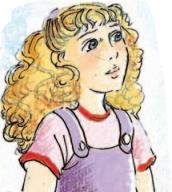 ПосебносеприпремамзанедељнуЛитургију и причешће. Чинимтотакоштосвесвојеобавезезавршавамнајбољештомогу. Трудимседапремасвимабудемдобра. Акосеслучајнопосвађамсанеким,одмахтражимначиндасепомиримо. Молимсеујутрукадаустанем и увечепредспавање. Некимданимапостим.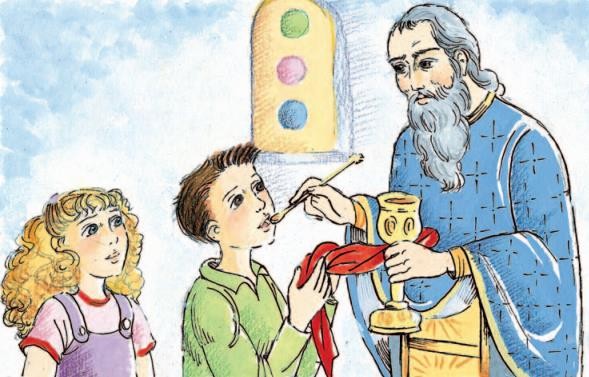 Свешторадимпредстављаприпремузамојубудућност. Тосеодноси и наЛитургију. Ипаконасеразликујеодсвихосталихмојихактивности. СамонањојсезаједносаосталимчлановимаЦрквеприпремамзавечноБожјеЦарствокојећедоћи. ОнајејединидогађајнакојемпримамСинаБожјег у себе и постајемсаЊимједнотело.КадасепричестимзнамдајеБогсамном и дамипомаже у свемушторадим. Збогтогапричешће у момживотуимапосебноместо. Заправомислимдајеононајважнијахрана и најважнијепићезасвакољудскобиће.ОдговориЗакојесвојеактивностиседевојчицаприпрематокомседмице? Какосеприпремазапричешће?Заштаседевојчицаприпремакрозсвојеактивности? ЗаштасечлановиЦрквеприпремајунаЛитургији?Закојеактивностисетиприпремаштокомседмице? Акосисенекадапричестиоопишитајдогађај.ЗадатакУ седмиципредодлазакнаЛитургијунаправираспоредсвојихактивности.Упиши у распоред и штабисвемогаодаурадишдабисеприпремиозапричешће (комебимогаодапомогнеш, сакимбимогаодасепомириш...)Литургија и светопричешћеимајуцентралноместо у животухришћана.ЗањихсеприпремајусвојимделимаљубавипремаБогу, људима и природи. Причешћујућисепостајуучесницивечногживота у будућемЦарствуБожјем.Сада прекопирајте линкове и погледајте.https://www.youtube.com/watch?v=_4dqzBFsY9E&feature=youtu.behttps://www.youtube.com/watch?v=5D5-JqP4shc&feature=youtu.beПОНЕДЕЉАКУТОРАКСРЕДАЧЕТВРТАКПЕТАКСУБОТАНЕДЕЉАПРЕ ПОДНЕЛитургијаПОСЛЕ ПОДНЕ